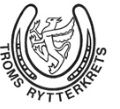 Faktura for medlemskontigent for 2023Klubben har ______ antall medlemmer. Vi har betalt inn kr 20,- pr medlem.Betales inn til Troms rytterkrets sin konto innen 18.03.2023Konto: 4750.64.06389